India Vocabulary OrganiserIndia Vocabulary OrganiserAsia 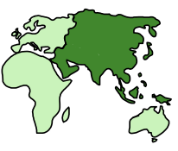 The continent in which India is a part of.Saris 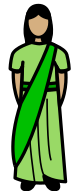 A garment consisting of cotton or silk draped around the body.Lehenga 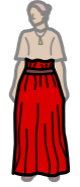 An ankle length skirt.Dhotis 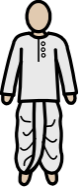 A garment worn by males. It is made from a loin cloth that is wrapped around the legs and hips.Hinduism 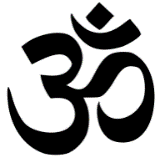 An Indian religion.Bollywood 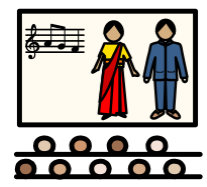 A popular Indian film industry.Dance 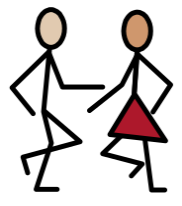 Move with rhythm.Hindi 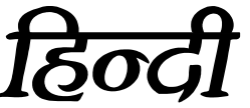 India’s official language.Diwali 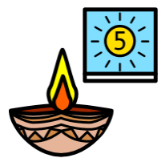 Festival of light.Culture 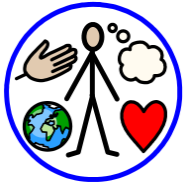 The way of life that people live.Currency 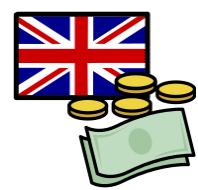 The money used in a particular country is referred to as its currency.